IMPORTANT: 1. Make sure that your medical insurance is valid for the whole period of your stay in the . Enrollment is not possible without a valid insurance. 2. Do not forget to enclose to this application form:a. Copy of your valid international passport;b. Academic CV;c. Short motivation letter;d. Supporting certificates (optional). For more information and questions contact us via e-mail mobility@ulstu.ru or call +7 (8422) 77 81 92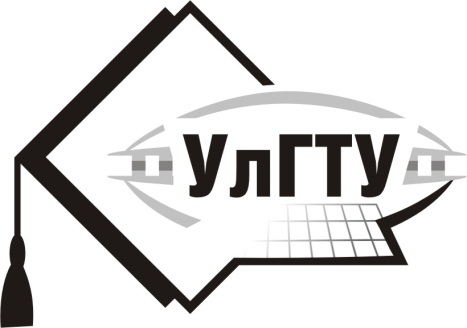 INTERNATIONAL SUMMER SCHOOL 2017 APPLICATION FORMDeadline for applications is June 1, 2017 Complete this form and submit to coordinators via e-mail (mobility@ulstu.ru)Summer School 2017(choose ONE of the summer schools you want to apply for)Summer School 2017(choose ONE of the summer schools you want to apply for) Robotics and Data Mining  From Simbirsk to Ulyanovsk. Class A: August 5 - 31, 2017 (Beg/Interm) From Simbirsk to Ulyanovsk. Class B: August 13 - September 9, 2017 (Interm/Adv) Geology and Paleontology of the Volga Region Earth Through the Cockpit ver. 2.0 Robotics and Data Mining  From Simbirsk to Ulyanovsk. Class A: August 5 - 31, 2017 (Beg/Interm) From Simbirsk to Ulyanovsk. Class B: August 13 - September 9, 2017 (Interm/Adv) Geology and Paleontology of the Volga Region Earth Through the Cockpit ver. 2.01. Personal Data1. Personal Data1. Personal Data1. Personal Data1. Personal Data1. Personal Data1.1. First Name(s)1.2. Last Name1.3. Date of birth (dd,mm,year)      /      /           /      /           /      /           /      /           /      /      1.4. Place of birth1.5. Citizenship 1.6. Sex  Male      Female Male      Female Male      Female Male      Female Male      Female1.7. Passport number 1.8. Date of issue      /      /      1.9. Date of expiry      /      /      2. Address 2. Address 2. Address 2. Address 2.1. Country 2.3. Region/state 2.4. Post code2.5. Street, No 2.6. Telephone 2.7. e-mail3. Current occupation3. Current occupation3.1. Institution 3.2. Department/ Faculty 3.3. Major 4. Language Skills4. Language Skills4.1. Native language 4.2. Russian language competence  Advanced    Intermediate    Beginner    Don’t know Russian 4.3. Other language(s) (advanced, intermediate, beginner) 5. State of  and Remarks(include any allergies, special diets, religious obligations or any physical/mental conditions which could affect your participation and placement in a particular area)5. State of  and Remarks(include any allergies, special diets, religious obligations or any physical/mental conditions which could affect your participation and placement in a particular area)6. Emergency contact6. Emergency contact6. Emergency contact6. Emergency contact6.1. Full name 6.2. Telephone 6.3. Address6.4. Relationship to you 7. Embassy or consulate of the  to be applied to for visa7. Embassy or consulate of the  to be applied to for visa7. Embassy or consulate of the  to be applied to for visa7. Embassy or consulate of the  to be applied to for visa7.1. Country 7.4. Postal address8. How did you know about the Summer School at UlSTU? Teacher     Friend     Internet     Advertisement     Other      